Télé-permanence et télé-atelier n° 3 du 11 novembre 2020Remue méningesLes animaux marinsÀ vous de trouver à quelle famille correspondent les poissons ci-dessous :Les familles de poissons :Réponse dans la télé-permanence et le télé-atelier n° 5 du 18/11/2020Le montage du bas de ligne polyvalentLe matériel nécessaire :Fluorocarbone en 45/100ème :Agrafe américaine : 3Perle verte, rouge, orange ou phosphorescente : 3Une paire de ciseauxLe montage à réaliser 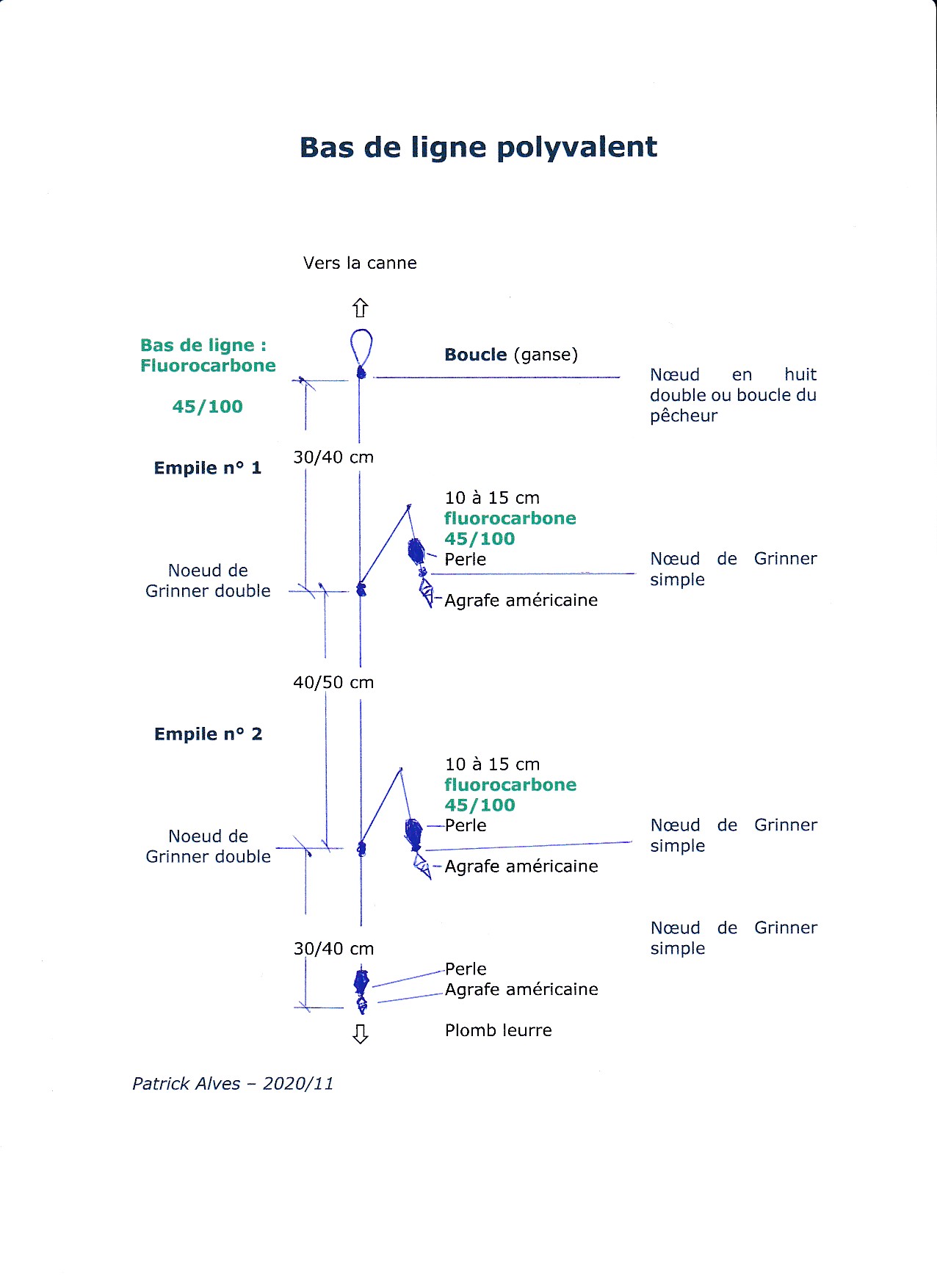 Les étapes du montage :Une fois que vous avez rassemblé tout le matériel nécessaire :Etape 1 – couper 3 morceaux de fluorocarbone :Le premier pour constituer le bas de ligne,Les 2 autres pour réaliser les 2 empiles qui seront de même longueur.Partie 1 : Boucle reliant le bas de ligne au fil du moulinet,Partie 2 : de la boucle reliant le bas de ligne au fil du moulinet à la 1ère empile,Partie 3 : de la 1ère empile à la 2ème empile,Partie 4 : de la 2ème empile à l’agrafe terminale destinée à recevoir le leurre terminal,Partie 5 : nœud de Grinner simple pour attacher l’agrafe terminale.Exemple pour des 2 empiles de 10 cm :Couper 2 morceaux de fluorocarbone de 40 cm permettant de réaliser le nœud de Grinner double pour relier l’empile au bas de ligne (15 cm pour réaliser le nœud de Grinner double reliant l’empile au bas de ligne, 10 cm pour l’empile et 15 cm pour faire le nœud de Grinner simple fixant l’agrafe américaine à l’empile).Etape 2 – Réaliser le nœud de Grinner double pour attacher l’empile 1 au bas de ligne, couper l’excédent de fluorocarbone.Etape 3 - Réaliser le nœud de Grinner double pour attacher l’empile 1 au bas de ligne, couper l’excédent de fluorocarbone.Etape 4 : réaliser la boucle (nœud en huit ou boucle du pêcheur) couper l’excédent de fluorocarbone.Etape 5 : réaliser le nœud de Grinner simple pour attacher l’agrafe terminale, couper l’excédent de fluorocarbone.Etape 6 : réaliser le nœud de Grinner simple pour attacher l’agrafe de l’empile 1, couper l’excédent de fluorocarbone.Etape 7 : réaliser le nœud de Grinner simple pour attacher l’agrafe de l’empile 2, couper l’excédent de fluorocarbone.Le montage est terminé.Les réponses à la télé-permanence et au télé-atelier n° 1Mille nautique :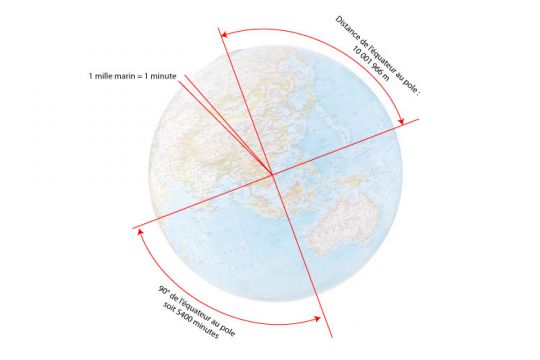 Un mille nautique est une unité de mesure qui représente  la longueur d’un arc à la surface de la terre sur le même méridien correspondant à 1 minute d’angle. La circonférence de la terre est de 40 005 km, le quart de cette distance mesure 10 001 km pour un correspondant à un angle de 90°. Comme dans 1 degré il y a 60 minutes, un angle de 90° représente 5400 minutes.En divisant 10 001 km par 5400 nous obtenons la longueur de l’arc d’une minute soit 1852 mètres.Les animaux marinsPourriez-vous retrouver à quelle famille appartient chacune des espèces de poissons de cette liste :Et du côté des oiseaux :Portez vous bien.L’équipe du CPAGEMISSOLEENCORNETEPERLANHARENGLANÇONLIEU JAUNELIEU NOIRAmmodytidésBélonidésCalmarCaranguidésClupéidésCongridésEngraulidésGadidésLabridésMoronidésMugilidésMullidésOsméridésPleuronectidésRajidésSciénidésScombridésScophtalmidésScyliorhinidésSépéidésSoléidésSparidésTrachinidésTriakidésTriglidésZéidésEmpile et bas de ligneLongueur du fluorocarbonePour une empile de 10 cmPartie 1 	: 10cmPartie 2 	: 20 cmPartie 3	: 30 cmPartie 4	: 20 cmPartie 5 	: 10 cmTotal 		: 90cmLongueur du bas de ligneCouper environ 1 m de fluorocarboneEspècesFAMILLESANCHOISEngraulidésBAR MoronidésBAR MOUCHETEMoronidésBARBUEScophtalmidésBICHEScyliorhinidésBONITEScombridésCABILLAUDGadidés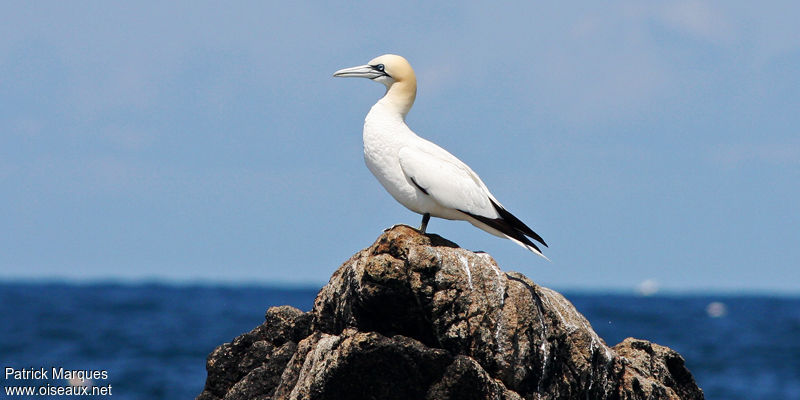 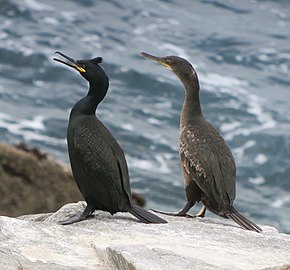 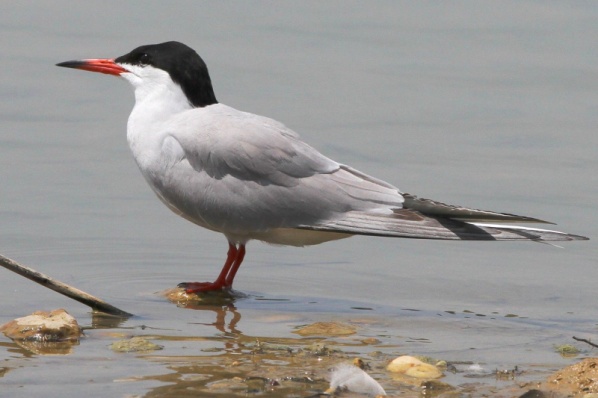 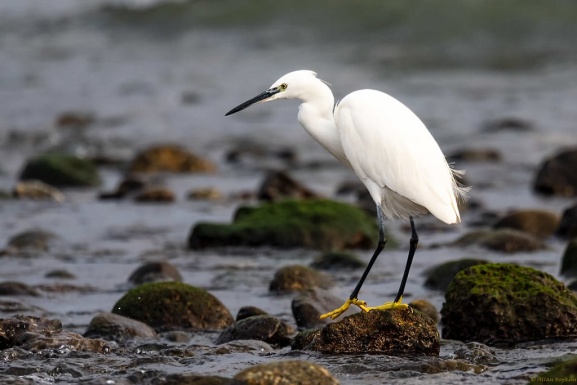 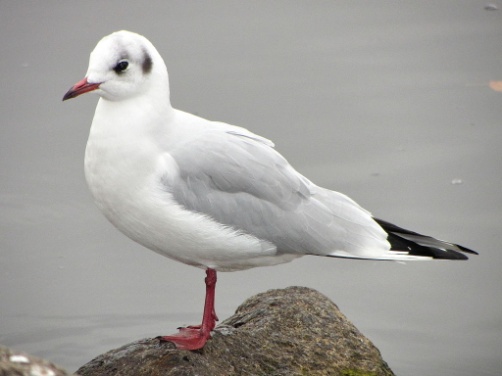 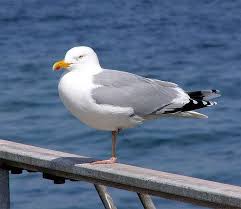 